15.1	النظر في المتطلبات من الطيف لمحطات الاتصال على متن السفن العاملة في الخدمة المتنقلة البحرية وفقاً 
للقرار 358 (WRC-12)؛م. أ. المغازيرئيس فريق العمل 4Bالمكتب: 232 (مركز جنيف الدولي للمؤتمرات)								البريد الإلكتروني: WG4Bwrc15@itu.intالمـادة 5توزيع نطاقات الترددالقسم IV  -  جدول توزيع نطاقات التردد
(انظر الرقم 1.2)MOD	WG4B/156/1#30255MHz 460-410MOD	WG4B/156/2#30256MHz 890-460MOD	WG4B/156/3#30257287.5	ويجب أن تكون خصائص الأجهزة مطابقة ITU-R M.1174-.(WRC-)     SUP	WG4B/156/4#30258القـرار 358 (WRC-12)النظر في تحسين وتوسيع محطات الاتصال على المتن
في الخدمة المتنقلة البحرية في نطاقات الموجات الديسيمترية (UHF)___________المؤتمر العالمي للاتصالات الراديوية (WRC-15)جنيف، 2-27 نوفمبر 2015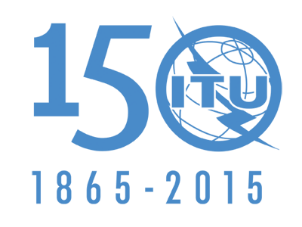 الاتحــــاد الـدولــــي للاتصــــالاتاللجنة 4الوثيقة DT/156-A3 نوفمبر 2015المصدر:	الوثيقة DT/26الأصل: بالإنكليزيةرئيس فريق العمل 4Bرئيس فريق العمل 4Bالتقرير الأول المقدم من فريق العمل 4B إلى اللجنة 4 
بشأن البند 15.1 من جدول الأعمالالتقرير الأول المقدم من فريق العمل 4B إلى اللجنة 4 
بشأن البند 15.1 من جدول الأعمالالبنـد 15.1 من جدول الأعمالالبنـد 15.1 من جدول الأعمالالعنوانبند جدول الأعمالالمادة 515.1التوزيع على الخدماتالتوزيع على الخدماتالتوزيع على الخدماتالإقليم 1الإقليم 2الإقليم 3459-456	ثابتة	متنقلة 286AA.5 	288.5  287.5  271.5459-456	ثابتة	متنقلة 286AA.5 	288.5  287.5  271.5459-456	ثابتة	متنقلة 286AA.5 	288.5  287.5  271.5التوزيع على الخدماتالتوزيع على الخدماتالتوزيع على الخدماتالإقليم 1الإقليم 2الإقليم 3470-460ثابتةمتنقلة 286AA.5 أرصاد جوية ساتلية (فضاء-أرض)290.5  289.5  288.5  287.5ثابتةمتنقلة 286AA.5 أرصاد جوية ساتلية (فضاء-أرض)290.5  289.5  288.5  287.5